Информация для родителей о вреде употребления спайса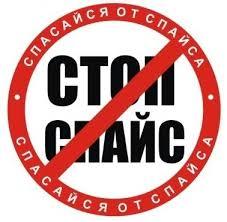 Спайс (от англ. «spice» — специя, пряность) — разновидность травяной смеси, в состав которой входят синтетические вещества и обыкновенные травы.Вред спайсов, по оценкам наркологов, в разы превышает вред от курения марихуаны.Сегодня все без исключения наркологи утверждают, что регулярное курение спайсов наносит вред не только организму человека, но и его психике. В первую же очередь страдают кровеносная, нервная и половая системы, а также печень. Для молодых людей курение спайса – это один из самых кратчайших путей к бесплодию.Что касается психики, то с этой стороны возникают такие нарушения, как снижение интеллекта, изменение привычного поведения. При регулярном курении спайсов начинает формироваться психическая зависимость, выявить которую достаточно просто. Так, зависимый от курительных смесей человек, в перерывах между приемами наркотика склонен к депрессии, нервозности, частым сменам настроения.Вред курительных смесейКурение спайса не оставляет в теле человека практически ни одного органа, который бы оказался незатронутым действием химических и опасных растительных веществ.Первый удар берет на себя печень – главный «фильтр» организма. Клетки печени подвергаются мощному воздействию отравляющих компонентов спайса, которых поступает особенно много при передозировке – а это не такая большая редкость. Часть вредных веществ нейтрализуется печеночными клетками и некоторые из них погибают, другая часть – разносится с током крови по организму.Наиболее выраженный вред спайса на организм – поражение головного мозга. Курение состава приводит к резкому спазму (сужению) мозговых сосудов – это происходит рефлекторно с целью снизить поступление отравляющих веществ в ткань мозга. Сужение сосудов влечет за собой кислородное голодание, снижение жизнеспособности клеток мозга и их гибель.Почки: выводя остатки ядовитых веществ с мочой, повреждается паренхима почек, формируется их склероз (замещение соединительной тканью).Половые органы: типичным осложнением употребления курительных смесей является угасание либидо и снижение потенции.Изменение психического состояния: осложнения в виде психозов с двигательным возбуждением, галлюцинациями и опасными действиями нередко приводят к трагическим последствиям.Некоторые люди, употреблявшие спайсы, на вопрос «чем вреден спайс?» отвечают, что в измененном состоянии у них нередко возникают мысли о самоубийстве. Такие мысли приходят не из-за нежелания жить, а под воздействием страшных галлюцинаций, которые заставляют идти на подобные меры.Обратите внимание!Основные признаки:Покраснение лица, глаз;Расширенные зрачки;Сухость во рту;Повышение артериального давления;Учащение пульса;Повышенный аппетит, жажда, тяга к сладкому;Приступы смеха, веселости, которые могут сменяться тревогой, испугом;Выраженная потребность двигаться, ощущение «невесомости»;Неудержимая болтливость;Изменение восприятия пространства, времени, звука, цвета;Наличие окурков, свернутых вручную, тяжелый травяной «запах» от одежды;Частые резкие, непредсказуемые смены настроения.Ответственность за хранение и сбыт курительных смесей «СПАЙС»Согласно перечню наркотических средств, психотропных веществ и их прекурсоров, подлежащих государственному контролю в Республике Беларусь, утвержденному постановлением Минздрава Республики Беларусь от 28.05.2003 № 26, «курительные смеси» отнесены к особо опасным психотропным веществам.За незаконный оборот особо опасных психотропных веществ предусмотрена уголовная ответственность в соответствии с ч.ч. 1,2 (хранение) и 3 (сбыт) ст. 328 УК Республики Беларусь.ч. 1 ст. 328Незаконные без цели сбыта изготовление, переработка, приобретение, хранение, перевозка или пересылка наркотических средств, психотропных веществ либо их прекурсоров или аналогов — наказывается ограничением свободы на срок до пяти лет или лишением свободы на срок от двух до пяти лет.ч. 2 ст. 328Незаконные с целью сбыта изготовление, переработка, приобретение, хранение, перевозка или пересылка либо незаконный сбыт наркотических средств, психотропных веществ либо их прекурсоров или аналогов — наказывается лишением свободы на срок от пяти до восьми лет с конфискациейимущества или без конфискации.ч. 3. ст. 328Действия, предусмотренные ч. 2 настоящей статьи, совершенные группой лиц, либо должностным лицом с использованием своих служебных полномочий, либо лицом, ранее совершившим преступления, предусмотренные статьями 327-329 или 331 настоящего кодекса, либо в отношении наркотических средств, психотропных веществ, их аналогов в крупном размере, либо в отношении особо опасных наркотических средств или психотропных веществ, либо сбыт наркотических средств, психотропных веществ, их прекурсоров или аналогов на территории учреждения образования, организации здравоохранения, воинской части, исправительного учреждения, арестного дома, в местах содержания под стражей или в месте проведения спортивных, культурно-массовых либо иных массовых мероприятий — наказываются лишением свободы на срок от восьми до тринадцати лет с конфискацией имущества или без конфискации.